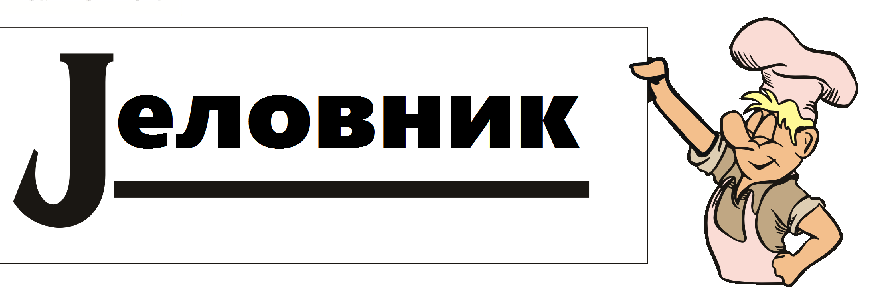 ЗА БОРАВАКДАН И ДАТУМДОРУЧАКРУЧАКУЖИНАПОНЕДЕЉАК8.2.2021.ХЛЕБ СА ПАШТЕТОМ, ЧАЈ СВИЊСКИ ТОКАЊ, КРОМПИРКЕКС ЧАЈНИ КОЛУТИЋИУТОРАК9.2.2021.СЕНДВИЧ СА ЧАЈНОМ КОБАСИЦОМ,ЧАЈ СУПА, ФРАНЦУСКИ КРОМПИРЧОКОЛАДИЦЕСРЕДА10.2.2021.ХЛЕБ СА МЕДОМ,МЛЕКОПИЛЕЋИ БАТАК,ГРАШАК ВАРИВО СЛАНИ ШТАПИЋИЧЕТВРТАК11.2.2021.ХЛЕБ СА КРЕМ СИРОМ, ЧАЈСУПА, КРОМПИР СА СЛАНИНОМЈАБУКАПЕТАК12.2.2021.ГРИЗЋУФТЕ У СОСУ, РИЖАПЛАЗМА КЕКС